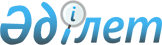 О переименовании улиц села Коксу Коксунского сельского округа Абайского района Карагандинской областиРешение акима Коксунского сельского округа Абайского района Карагандинской области от 27 декабря 2022 года № 7. Зарегистрировано в Министерстве юстиции Республики Казахстан 29 декабря 2022 года № 31413
      В соответствии с подпунктом 4) статьи 14 Закона Республики Казахстан "Об административно-территориальном устройстве Республики Казахстан", с учетом мнения населения села и на основании заключения областной ономастической комиссии при акимате Карагандинской области от 20 мая 2021 года РЕШИЛ:
      1. Переименовать улицы села Коксу Коксунского сельского округа Абайского района Карагандинской области:
      улицу Октябрьская на улицу Достық;
      улицу Центральная на улицу Орталық;
      улицу Почтовая на улицу Наурыз.
      2. Контроль за исполнением настоящего решения оставляю за собой.
      3. Настоящее решение вводится в действие по истечении десяти календарных дней после дня его первого официального опубликования.
					© 2012. РГП на ПХВ «Институт законодательства и правовой информации Республики Казахстан» Министерства юстиции Республики Казахстан
				
      Аким Коксунского сельского округа

А. Таран
